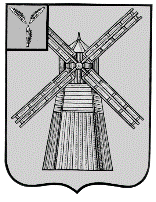 СОБРАНИЕ ДЕПУТАТОВПИТЕРСКОГО МУНИЦИПАЛЬНОГО РАЙОНАСАРАТОВСКОЙ ОБЛАСТИРЕШЕНИЕс.Питеркаот 30 августа 2022 года                     					    №64-14О внесении изменений и дополнений в Устав Питерского муниципального района Саратовской областиВ соответствии с Федеральным законом от 6 октября 2003 года №131-ФЗ «Об общих принципах организации местного самоуправления в Российской Федерации», Федеральным законом от 30 декабря 2021 года №492-ФЗ «О внесении изменений в Федеральный закон "Об искусственных земельных участках, созданных на водных объектах, находящихся в федеральной собственности, и о внесении изменений в отдельные законодательные акты Российской Федерации" и отдельные законодательные акты Российской Федерации», Собрание депутатов Питерского муниципального района РЕШИЛО:1.Внести в Устав Питерского муниципального района принятый решением районного Совета объединенного муниципального образования Питерского района  Саратовской  области от 3 декабря 2005 года №43-1 (с изменениями от 24 августа 2006 года №8-4, от 24 августа 2006 года №8-4, от 26 октября 2007 года №20-17, от 28 февраля 2011 года №61-1, от 8 июня 2012 года №17-1, от 11 июня 2013 года № 28-1, от 21 июля 2014 года №43-1, от 11 июня 2015 года №53-1, от 6 мая 2016 года №63-1, от 23 мая 2017 года №9-9, от 20 ноября 2017 года №16-24, от 9 июля 2018 года №23-11, от 30 ноября 2018 года №27-8, от 25 марта 2019 года №31-5, от 23 декабря 2019 года №38-4, от 21 декабря 2020 года №46-17, от 24 сентября 2021 года №53-10) следующие изменения и дополнения:1.1.в статье 4:1.1.1.в части 1:-в п.32 слова «, проведение открытого аукциона на право заключить договор о создании искусственного земельного участка» исключить;1.1.2.дополнить частью 4 следующего содержания:«4.В силу положений Федерального закона от 31.07.2020 г. №248-ФЗ «О государственном контроле (надзоре) и муниципальном контроле в Российской Федерации» муниципальный контроль подлежит осуществлению при наличии на территории муниципального образования соответствующего объекта контроля.»;1.2.в статье 59 часть 2 исключить.2. Направить Устав Питерского муниципального района Саратовской области и настоящее решение с необходимыми документами и материалами на государственную регистрацию.3.Настоящее решение вступает в силу после государственной регистрации и официального опубликования в районной газете «Искра». 4.Контроль за исполнением настоящего решения оставляю за собой.Председатель Собрания депутатов Питерского муниципального районаГлава Питерского муниципального района                                     В.П.Андреев                                   Д.Н.Живайкин